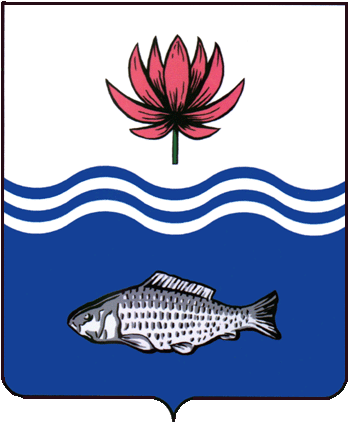 АДМИНИСТРАЦИЯ МО "ВОЛОДАРСКИЙ РАЙОН"АСТРАХАНСКОЙ ОБЛАСТИПОСТАНОВЛЕНИЕО разделе земельного участка, расположенногопо адресу: Астраханская область, Володарский район, с. Тулугановка, за дорогой под бывшим животноводческим комплексомВ соответствии со ст. 11.3. Земельного Кодекса Российской Федерации, рассмотрев обращение Тапаева Радика Исхаировича, администрация МО «Володарский район»ПОСТАНОВЛЯЕТ:1.	Утвердить схему раздела земельного участка с целью образованием двух земельных участков путем раздела с сохранением измененного земельного участка из категории «земли населенных пунктов» с кадастровым номером 30:02:200102:102, расположенного по адресу: Астраханская область, Володарский район, с. Тулугановка, за дорогой под бывшим животноводческим комплексом. Образуемый земельный участок располагается в территориальной зоне - зона застройки индивидуальными жилыми домами (Ж1), вид разрешенного использования земельного участка - для комплексного освоения в целях жилищного строительства.2.	Разделить земельный участок из категории «земли населенных пунктов» с кадастровым номером 30:02:200102:102, расположенный по адресу: Астраханская область, Володарский район, с. Тулугановка, за дорогой под бывшим животноводческим комплексом, общей площадью 258095 кв.м., сохранив его в измененных границах, площадью 257495 кв.м, (измененный земельный участок) с образованием земельного участка площадью 600 кв.м, из категории «земли населенных пунктов», расположенного по адресу: Астраханская область, Володарский район, с. Тулугановка, ул. Дорожная, 10, для комплексного освоения в целях жилищного строительства.3.	Тапаеву Радику Исхаировичу выполнить в отношении земельных участков кадастровые работы и осуществить кадастровый учет объектов недвижимости в Володарском отделе Управления Федеральной службы государственной регистрации, кадастра и картографии по Астраханской области.4.	Отделу земельных и имущественных отношений, жилищной политики администрации МО «Володарский район» внести соответствующие изменения в учетную и справочную документацию.5.	Контроль за исполнением настоящего постановления оставляю за собой.И.о. заместителя главыпо оперативной работе					               Р.Т. Мухамбетов           от 07.02.2022 г.N  172